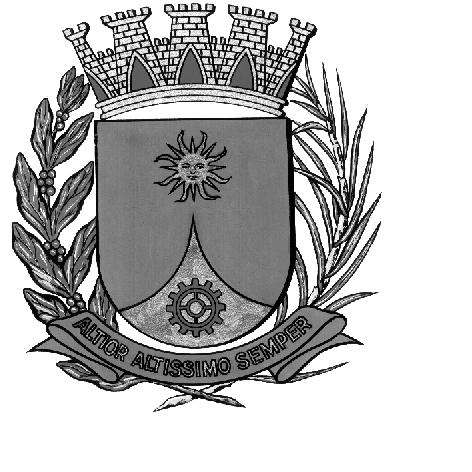 CÂMARA MUNICIPAL DE ARARAQUARAAUTÓGRAFO NÚMERO 254/16PROJETO DE LEI NÚMERO 259/16Denomina Avenida Lino Bernardi via pública da cidade.Art. 1º Fica denominada AVENIDA LINO BERNARDI a via pública da sede do Município conhecida como Rua 04 do loteamento denominado Residencial Vistas do Horto, com início na Rua Doutor José Logatti e término na Rua Hélio Sigoli do mesmo loteamento.Art. 2º Esta lei entrará em vigor na data de sua publicação, revogadas as disposições em contrário.CÂMARA MUNICIPAL DE ARARAQUARA, aos 07 (sete) dias do mês de dezembro do ano de 2016 (dois mil e dezesseis).ELIAS CHEDIEKPresidentedlom